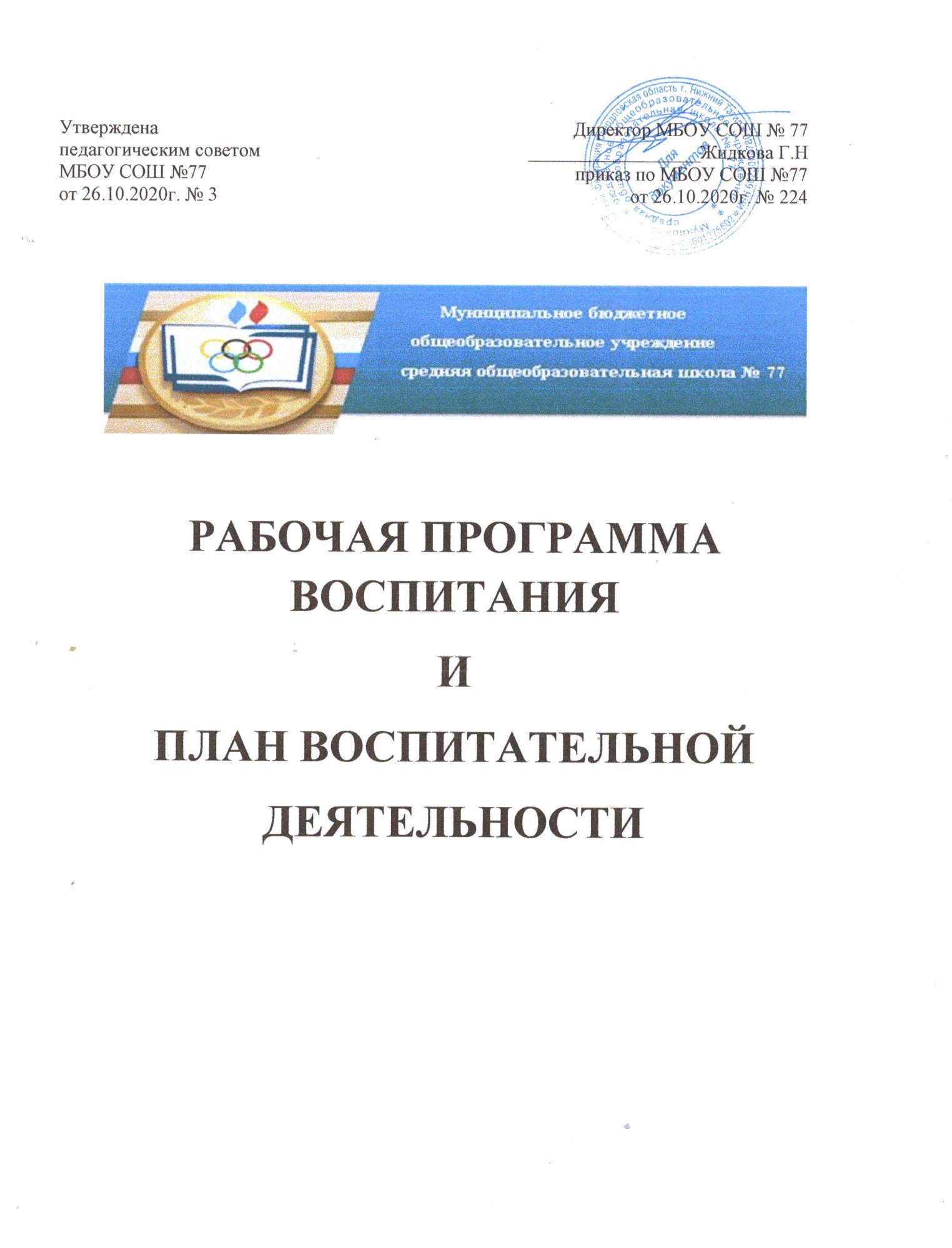 СОДЕРЖАНИЕПояснительная записка……………………………………………………………….3Раздел 1. Особенности организуемого в школе воспитательного процесса………3Раздел 2. Цель и задачи воспитания………………………………………………….4Раздел 3. Виды, формы и содержание деятельности………………………………..6Раздел 4. Основные направления самоанализа воспитательной работы…………16Календарный план воспитательной деятельности школы………………………………………………………………………………….18ПОЯСНИТЕЛЬНАЯ ЗАПИСКАДанная программа воспитания направлена на решение проблем гармоничного вхождения школьников в социальный мир и налаживания ответственных взаимоотношений с окружающими их людьми. Программа воспитания показывает, каким образом педагоги могут реализовать воспитательный потенциал их совместной с детьми деятельности.В центре программы воспитания Муниципального бюджетного общеобразовательного учреждения  средней общеобразовательной школа № 77 находится личностное развитие обучающихся в соответствии с ФГОС среднего общего образования, формирование у них системных знаний о различных аспектах развития России и мира. Одним из результатов реализации программы школы станет приобщение обучающихся к российским традиционным духовным ценностям, правилам и нормам поведения в российском обществе. Программа призвана обеспечить достижение учащимися личностных результатов, указанных во ФГОС: формирование у обучающихся основ российской идентичности; готовность обучающихся к саморазвитию; мотивацию к познанию и обучению; ценностные установки и социально-значимые качества личности; активное участие в социально-значимой деятельности. Программа воспитания показывает систему работы с детьми в школе.1.ОСОБЕННОСТИ ОРГАНИЗУЕМОГО В ШКОЛЕ ВОСПИТАТЕЛЬНОГО ПРОЦЕССАПроцесс воспитания в МБОУ СОШ № 77 основывается на следующих принципах взаимодействия педагогических работников и обучающихся:- неукоснительное соблюдение законности и прав семьи и обучающегося, соблюдения конфиденциальности информации об обучающемся и семье, приоритета безопасности обучающегося при нахождении в образовательной организации;- ориентир на создание в образовательной организации психологически комфортной среды для каждого обучающегося и взрослого, без которой невозможно конструктивное взаимодействие обучающихся и педагогических работников; - реализация процесса воспитания главным образом через создание в школе детско-взрослых общностей, которые бы объединяли обучающихся 
и педагогических работников яркими и содержательными событиями, общими позитивными эмоциями и доверительными отношениями друг к другу;- организация основных совместных дел обучающихся и педагогических работников как предмета совместной заботы и взрослых, и обучающихся;- системность, целесообразность и нешаблонность воспитания как условия его эффективности.Основными традициями воспитания в МБОУ СОШ № 77 являются следующие: - стержнем годового цикла воспитательной работы школы являются ключевые общешкольные дела, через которые осуществляется интеграция воспитательных усилий педагогических работников;- важной чертой каждого ключевого дела и большинства используемых для воспитания других совместных дел педагогических работников и обучающихся является коллективная разработка, коллективное планирование, коллективное проведение и коллективный анализ их результатов;- в школе создаются такие условия, при которых по мере взросления обучающегося увеличивается и его роль в совместных делах (от пассивного наблюдателя до организатора);- в проведении общешкольных дел отсутствует соревновательность между классами, поощряется конструктивное межклассное и межвозрастное взаимодействие обучающихся, а также их социальная активность; - педагогические работники школы ориентированы на формирование коллективов в рамках школьных классов, кружков, студий, секций и иных детских объединений, на установление в них доброжелательных и товарищеских взаимоотношений;- ключевой фигурой воспитания в школе является классный руководитель, реализующий по отношению к обучающимся защитную, личностно развивающую, организационную, посредническую (в разрешении конфликтов) функции.2.ЦЕЛЬ И ЗАДАЧИ ВОСПИТАНИЯСовременный национальный идеал личности, воспитанной в новой российской общеобразовательной школе, – это высоконравственный, творческий, компетентный гражданин России, принимающий судьбу Отечества как свою личную, осознающей ответственность за настоящее и будущее своей страны, укорененный в духовных и культурных традициях российского народа.Исходя из этого воспитательного идеала, а также основываясь на базовых для нашего общества ценностях (таких как семья, труд, отечество, природа, мир, знания, культура, здоровье, человек) формулируется общая цель воспитания в МБОУ СОШ № 77 – личностное развитие школьников, проявляющееся:- в усвоении ими знаний основных норм, которые общество выработало на основе этих ценностей (то есть, в усвоении ими социально значимых знаний);- в развитии их позитивных отношений к этим общественным ценностям (то есть в развитии их социально значимых отношений);- в приобретении ими соответствующего этим ценностям опыта поведения, опыта применения сформированных знаний и отношений на практике (то есть в приобретении ими опыта осуществления социально значимых дел).Данная цель ориентирует педагогов не на обеспечение соответствия личности ребенка единому стандарту, а на обеспечение позитивной динамики развития его личности. В связи с этим важно сочетание усилий педагога по развитию личности ребенка и усилий самого ребенка по своему саморазвитию. Их сотрудничество, партнерские отношения являются важным фактором успеха в достижении цели.Конкретизация общей цели воспитания применительно к возрастным особенностям школьников позволяет выделить в ней следующие целевые приоритеты, соответствующие среднему общему образованию:В воспитании детей юношеского возраста (уровень среднего общего образования) таким приоритетом является создание благоприятных условий для приобретения школьниками опыта осуществления социально значимых дел.Выделение данного приоритета связано с особенностями обучающихся юношеского возраста: с их потребностью в жизненном самоопределении, в выборе дальнейшего жизненного пути, который открывается перед ними на пороге самостоятельной взрослой жизни. Сделать правильный выбор старшеклассникам поможет имеющийся у них реальный практический опыт, который они могут приобрести в том числе и в школе. Важно, чтобы опыт оказался социально значимым, так как именно он поможет гармоничному вхождению обучающихся во взрослую жизнь окружающего их общества. Это:- опыт дел, направленных на заботу о своей семье, родных и близких; - трудовой опыт, опыт участия в производственной практике;- опыт дел, направленных на пользу своему родному городу или селу, стране в целом, опыт деятельного выражения собственной гражданской позиции; - опыт природоохранных дел;- опыт разрешения возникающих конфликтных ситуаций в школе, дома 
или на улице;- опыт самостоятельного приобретения новых знаний, проведения научных исследований, опыт проектной деятельности;- опыт изучения, защиты и восстановления культурного наследия человечества, опыт создания собственных произведений культуры, опыт творческого самовыражения; - опыт ведения здорового образа жизни и заботы о здоровье других людей; - опыт оказания помощи окружающим, заботы о малышах или пожилых людях, волонтерский опыт;- опыт самопознания и самоанализа, опыт социально приемлемого самовыражения и самореализации.Данный ценностный аспект человеческой жизни чрезвычайно важен для личностного развития школьника, так как именно ценности во многом определяют его жизненные цели, его поступки, его повседневную жизнь. Выделение данного приоритета в воспитании школьников, обучающихся на ступени основного общего образования, связано с особенностями детей подросткового возраста: с их стремлением утвердить себя как личность в системе отношений, свойственных взрослому миру. В этом возрасте особую значимость для детей приобретает становление их собственной жизненной позиции, собственных ценностных ориентаций. Подростковый возраст – наиболее удачный возраст для развития социально значимых отношений школьников.Выделение в общей цели воспитания целевых приоритетов, связанных с возрастными особенностями воспитанников, не означает игнорирования других составляющих общей цели воспитания. Приоритет — это то, чему педагогам, работающим с обучающимися конкретной возрастной категории, предстоит уделять первостепенное, но не единственное внимание.Добросовестная работа педагогов, направленная на достижение поставленной цели, позволит ребенку получить необходимые социальные навыки, которые помогут ему лучше ориентироваться в сложном мире человеческих взаимоотношений, эффективнее налаживать коммуникацию с окружающими, увереннее себя чувствовать во взаимодействии с ними, продуктивнее сотрудничать с людьми разных возрастов и разного социального положения, смелее искать и находить выходы из трудных жизненных ситуаций, осмысленнее выбирать свой жизненный путь в сложных поисках счастья для себя и окружающих его людей.Достижению поставленной цели воспитания школьников будет способствовать решение следующих основных задач:- реализовывать воспитательные возможности общешкольных ключевых дел, поддерживать традиции их коллективного планирования, организации, проведения и анализа в школьном сообществе;- реализовывать потенциал классного руководства в воспитании обучающихся, поддерживать активное участие классных сообществ в жизни школы;- вовлекать обучающихся в кружки, секции, клубы, студии и иные объединения, работающие по школьным программам внеурочной деятельности, реализовывать их воспитательные возможности;- использовать в воспитании обучающихся возможности школьного урока, поддерживать использование на уроках интерактивных форм занятий с обучающимися; - инициировать и поддерживать ученическое самоуправление – как на уровне школы, так и на уровне классных сообществ; - организовывать профориентационную работу с обучающимися;- организовать работу с семьями обучающихся, их родителями или законными представителями, направленную на совместное решение проблем личностного развития обучающихся.Планомерная реализация поставленных задач позволит организовать в школе интересную и событийно насыщенную жизнь обучающихся и педагогических работников, что станет эффективным способом профилактики антисоциального поведения обучающихся.3.ВИДЫ, ФОРМЫ И СОДЕРЖАНИЕ ДЕЯТЕЛЬНОСТИПрактическая реализация цели и задач воспитания осуществляется в рамках следующих направлений воспитательной работы школы. Каждое из них представлено в соответствующем модуле.3.1. Модуль «Ключевые общешкольные дела»Ключевые дела – это главные традиционные общешкольные дела, в которых принимает участие большая часть школьников и которые обязательно планируются, готовятся, проводятся и анализируются совестно педагогами и детьми. Это не набор календарных праздников, отмечаемых в школе, а комплекс коллективных творческих дел, интересных и значимых для школьников, объединяющих их вместе с педагогами в единый коллектив. Ключевые дела обеспечивают включенность в них большого числа детей и взрослых, способствуют интенсификации их общения, ставят их в ответственную позицию происходящему в школе. Введение ключевых дел в жизнь школы помогает преодолеть мероприятийный характер воспитания, сводящийся к набору мероприятий, организуемых педагогами для детей.Для этого в МБОУ СОШ № 77 используются следующие формы работы.Вне образовательной организации:- социальные проекты – ежегодные совместно разрабатываемые и реализуемые обучающимися и педагогическими работниками комплексы дел (благотворительной, экологической, патриотической, трудовой направленности), ориентированные на преобразование окружающего школу социума;- открытые дискуссионные площадки – регулярно организуемый комплекс открытых дискуссионных площадок (детских, педагогических, родительских, совместных), на которые приглашаются представители других школ, представители общественности и в рамках которых обсуждаются насущные поведенческие, нравственные, социальные, проблемы, касающиеся жизни школы, города, страны; - проводимые для жителей микрорайона и организуемые совместно с семьями обучающихся спортивные состязания, праздники, фестивали, представления, которые открывают возможности для творческой самореализации обучающихся и включают их в деятельную заботу об окружающих; - участие в областных, всероссийских акциях, посвященных значимым отечественным и международным событиям.На уровне образовательной организации:- разновозрастные сборы – советы, включающие в себя комплекс коллективных творческих дел, в процессе которых складывается особая детско-взрослая общность, характеризующаяся доверительными, поддерживающими взаимоотношениями, ответственным отношением к делу, атмосферой эмоционально-психологического комфорта, доброго юмора и общей радости; - общешкольные праздники – ежегодно проводимые творческие (театрализованные, музыкальные, литературные и т.п.) дела, связанные со значимыми для обучающихся и педагогических работников знаменательными датами и в которых участвуют все классы школы;- торжественные ритуалы посвящения, связанные с переходом обучающихся на следующую ступень образования, символизирующие приобретение ими новых социальных статусов в школе и развивающие школьную идентичность обучающихся;- капустники – театрализованные выступления педагогических работников, родителей и обучающихся с элементами доброго юмора, пародий, импровизаций на темы жизни обучающихся и педагогических работников. Они создают в школе атмосферу творчества и неформального общения, способствуют сплочению детского, педагогического и родительского сообщества школы;- церемонии награждения (по итогам года) обучающихся и педагогических работников за активное участие в жизни школы, защиту чести школы в конкурсах, соревнованиях, олимпиадах, значительный вклад в развитие школы. 
	Это способствует поощрению социальной активности обучающихся, развитию позитивных межличностных отношений между педагогическими работниками и воспитанниками, формированию чувства доверия и уважения друг к другу.На уровне классов:- выбор и делегирование представителей классов в общешкольные советы дел, ответственных за подготовку общешкольных ключевых дел; - участие школьных классов в реализации общешкольных ключевых дел; - проведение в рамках класса итогового анализа обучающимися общешкольных ключевых дел, участие представителей классов в итоговом анализе проведенных дел на уровне общешкольных советов дела.На уровне обучающихся:- вовлечение по возможности каждого обучающегося в ключевые дела школы в одной из возможных для них ролей: сценаристов, постановщиков, исполнителей, ведущих, декораторов, музыкальных редакторов, корреспондентов, ответственных за костюмы и оборудование, ответственных за приглашение и встречу гостей и т.п.);- индивидуальная помощь обучающемуся (при необходимости) в освоении навыков подготовки, проведения и анализа ключевых дел;- наблюдение за поведением обучающегося в ситуациях подготовки, проведения и анализа ключевых дел, за его отношениями со сверстниками, старшими и младшими обучающимися, с педагогическими работниками и другими взрослыми;- при необходимости коррекция поведения обучающегося через частные беседы с ним, через включение его в совместную работу с другими обучающимися, которые могли бы стать хорошим примером для обучающегося, через предложение взять в следующем ключевом деле на себя роль ответственного за тот или иной фрагмент общей работы. Перечень мероприятий в МБОУ СОШ № 77(Модуль «Ключевые общешкольные дела»)3.2. Модуль «Классное руководство»Осуществляя работу с классом, педагог (классный руководитель) организует работу с коллективом класса; индивидуальную работу с обучающимися вверенного ему класса; работу с учителями-предметниками в данном классе; работу с родителями обучающихся или их законными представителямиРабота с классным коллективом:- инициирование и поддержка участия класса в общешкольных ключевых делах, оказание необходимой помощи обучающимся в их подготовке, проведении и анализе;- организация интересных и полезных для личностного развития обучающегося, совместных дел с обучающимися вверенного ему класса (познавательной, трудовой, спортивно-оздоровительной, духовно нравственной, творческой, профориентационной направленности), позволяющие с одной стороны, – вовлечь в них обучающихся с самыми разными потребностями и тем самым дать им возможность самореализоваться в них, а с другой, – установить и упрочить доверительные отношения с обучающимися класса, стать для них значимым взрослым, задающим образцы поведения в обществе; - проведение классных часов как часов плодотворного и доверительного общения педагогического работника и обучающихся, основанных на принципах уважительного отношения к личности обучающегося, поддержки активной позиции каждого обучающегося в беседе, предоставления обучающимся возможности обсуждения и принятия решений по обсуждаемой проблеме, создания благоприятной среды для общения. - сплочение коллектива класса через: игры и тренинги на сплочение 
и командообразование; однодневные и многодневные походы и экскурсии, организуемые классными руководителями и родителями; празднования в классе дней рождения обучающихся, включающие в себя подготовленные ученическими микрогруппами поздравления, сюрпризы, творческие подарки и розыгрыши; регулярные внутриклассные «огоньки» и вечера, дающие каждому обучающемуся возможность рефлексии собственного участия в жизни класса;- выработка совместно с обучающимися законов класса, помогающих обучающимся  освоить нормы и правила общения, которым они должны следовать в школе. Индивидуальная работа с обучающимися:- изучение особенностей личностного развития обучающихся класса через наблюдение за поведением обучающихся в их повседневной жизни, в специально создаваемых педагогических ситуациях, в играх, погружающих обучающегося в мир человеческих отношений, в организуемых педагогическим работником беседах по тем или иным нравственным проблемам; результаты наблюдения сверяются с результатами бесед классного руководителя с родителями обучающихся, учителями-предметниками, а также (при необходимости) – со школьным психологом; - поддержка обучающегося в решении важных для него жизненных проблем (налаживание взаимоотношений с одноклассниками или педагогическими работниками, выбор профессии, организации высшего образования и дальнейшего трудоустройства, успеваемость и т.п.), когда каждая проблема трансформируется классным руководителем в задачу для обучающегося, которую они совместно стараются решить;- индивидуальная работа с обучающимися класса, направленная на заполнение ими личных портфолио, в которых обучающиеся не просто фиксируют свои учебные, творческие, спортивные, личностные достижения, но и в ходе индивидуальных неформальных бесед с классным руководителем в начале каждого года планируют их, а в конце года – вместе анализируют свои успехи и неудачи;- коррекция поведения обучающегося через частные беседы с ним, 
его родителями или законными представителями, с другими обучающимися класса; через включение в проводимые школьным психологом тренинги общения; через предложение взять на себя ответственность за то или иное поручение в классе.Работа с учителями-предметниками в классе:- регулярные консультации классного руководителя с учителями-предметниками, направленные на формирование единства мнений и требований педагогических работников по ключевым вопросам воспитания, на предупреждение и разрешение конфликтов между учителями-предметниками и обучающимися;- проведение мини-педсоветов, направленных на решение конкретных проблем класса и интеграцию воспитательных влияний на обучающихся;- привлечение учителей-предметников к участию во внутриклассных делах, дающих педагогическим работникам возможность лучше узнавать и понимать своих обучающихся, увидев их в иной, отличной от учебной, обстановке;- привлечение учителей-предметников к участию в родительских собраниях класса для объединения усилий в деле обучения и воспитания обучающихся.Работа с родителями обучающихся или их законными представителями:- регулярное информирование родителей о школьных успехах и проблемах их обучающихся, о жизни класса в целом;- помощь родителям обучающихся или их законным представителям в регулировании отношений между ними, администрацией школы и учителями-предметниками; - организация родительских собраний, происходящих в режиме обсуждения наиболее острых проблем обучения и воспитания обучающихся;- создание и организация работы родительских комитетов классов, участвующих в управлении образовательной организацией и решении вопросов воспитания и обучения их обучающихся;- привлечение членов семей обучающихся к организации и проведению дел класса;- организация на базе класса семейных праздников, конкурсов, соревнований, направленных на сплочение семьи и школы.Важным инструментом, помогающим реализовать наиболее важные составляющие воспитательной работы в образовательной организации является МО классных руководителей (существует в соответствии с положением о методическом объединении классных руководителей, основными формами работы с которым являются: оперативное совещание, методическая учеба, презентация результатов деятельности класса (КТД) (взаимопосещение классных часов, портфолио класса и т.д.), создание коллективно творческих дел, неформальных групп (содружество педагогов, родительских комитетов, и детей: РДШ, волонтерская деятельность), аналитическая деятельность.Модуль 3.3. «Курсы внеурочной деятельности»Воспитание на занятиях школьных курсов внеурочной деятельности осуществляется преимущественно через: - вовлечение обучающихся в интересную и полезную для них деятельность, которая предоставит им возможность самореализоваться в ней, приобрести социально значимые знания, развить в себе важные для своего личностного развития социально значимые отношения, получить опыт участия в социально значимых делах;- формирование в кружках, секциях, клубах, студиях и т.п. детско-взрослых общностей, которые могли бы объединять обучающихся и педагогических работников общими позитивными эмоциями и доверительными отношениями друг к другу;- создание в детских объединениях традиций, задающих их членам определенные социально значимые формы поведения;- поддержку в детских объединениях обучающихся с ярко выраженной лидерской позицией и установкой на сохранение и поддержание накопленных социально значимых традиций; - поощрение педагогическими работниками детских инициатив и детского самоуправления. Реализация воспитательного потенциала курсов внеурочной деятельности происходит в рамках следующих выбранных обучающимися ее видов:Познавательная деятельность. Курсы внеурочной деятельности, направленные на передачу обучающимся  социально значимых знаний, развивающие их любознательность, позволяющие привлечь их внимание к экономическим, политическим, экологическим, гуманитарным проблемам нашего общества, формирующие их гуманистическое мировоззрение и научную картину мира.Художественное творчество. Курсы внеурочной деятельности, создающие благоприятные условия для просоциальной самореализации обучающихся, направленные на раскрытие их творческих способностей, формирование чувства вкуса и умения ценить прекрасное, на воспитание ценностного отношения обучающихся к культуре и их общее духовно-нравственное развитие. Проблемно-ценностное общение. Курсы внеурочной деятельности, направленные на развитие коммуникативных компетенций обучающихся, воспитание у них культуры общения, развитие умений слушать и слышать других, уважать чужое мнение и отстаивать свое собственное, терпимо относиться к разнообразию взглядов людей.Туристско-краеведческая деятельность. Курсы внеурочной деятельности, направленные на воспитание у обучающихся любви к своему краю, его истории, культуре, природе, на развитие самостоятельности и ответственности обучающихся, формирование у них навыков самообслуживающего труда. Спортивно-оздоровительная деятельность. Курсы внеурочной деятельности, направленные на физическое развитие обучающихся, развитие их ценностного отношения к своему здоровью, побуждение к здоровому образу жизни, воспитание силы воли, ответственности, формирование установок на защиту слабых. Трудовая деятельность. Курсы внеурочной деятельности, направленные на развитие творческих способностей обучающихся, воспитание у них трудолюбия и уважительного отношения к физическому труду.  Игровая деятельность. Курсы внеурочной деятельности, направленные на раскрытие творческого, умственного и физического потенциала обучающихся, развитие у них навыков конструктивного общения, умений работать в команде. Основным организационным механизмом реализации в МБОУ СОШ № 77 внеурочной деятельности является план внеурочной деятельности, разрабатываемый ежегодно для среднего общего образования.В основе организации внеурочной деятельности МБОУ СОШ № 77 лежит оптимизационная модель (на основе оптимизации всех внутренних ресурсов образовательной организации).Внеурочная деятельность формируется с учётом пожеланий обучающихся и их родителей (законных представителей) и может быть реализована в различных формах, отличных от урочной системы обучения:Табл.1. Формы организации внеурочной деятельностиФормы внеурочной деятельности представлены разовыми и краткосрочными (нерегулярными воспитательными мероприятиями) и регулярными – учебно-познавательной деятельностью, курсами по выбору и др., и подробно прописаны в планах внеурочной деятельности. Основным документом, регламентирующим организацию внеурочной деятельности в ОО  является план Внеурочной деятельности (далее ВУД). Он является основным механизмом реализации ВУД в ОО на уровне  среднего общего образования, обеспечивает учет индивидуальных особенностей и потребностей обучающихся и их родителей (законных представителей), определяет состав и структуру направлений, формы организации, объем ВУД  на уровне среднего общего образования до 700 часов, с учетом интересов обучающихся и возможностей ОО.3.4. Модуль «Школьный урок»Реализация школьными педагогами воспитательного потенциала урока предполагает следующее:- установление доверительных отношений между педагогическим работником и его обучающимися, способствующих позитивному восприятию обучающимися требований и просьб педагогического работника, привлечению их внимания к обсуждаемой на уроке информации, активизации их познавательной деятельности;- побуждение обучающихся соблюдать на уроке общепринятые нормы поведения, правила общения со старшими (педагогическими работниками) и сверстниками (обучающимися), принципы учебной дисциплины и самоорганизации; - привлечение внимания обучающихся к ценностному аспекту изучаемых на уроках явлений, организация их работы с получаемой на уроке социально значимой информацией – инициирование ее обсуждения, высказывания обучающимися своего мнения по ее поводу, выработки своего к ней отношения; - использование воспитательных возможностей содержания учебного предмета через демонстрацию обучающимся примеров ответственного, гражданского поведения, проявления человеколюбия и добросердечности, через подбор соответствующих текстов для чтения, задач для решения, проблемных ситуаций для обсуждения в классе;- применение на уроке интерактивных форм работы с обучающимися: интеллектуальных игр, стимулирующих познавательную мотивацию обучающихся; дидактического театра, где полученные на уроке знания обыгрываются в театральных постановках; дискуссий, которые дают обучающимся возможность приобрести опыт ведения конструктивного диалога; групповой работы или работы в парах, которые учат обучающихся командной работе и взаимодействию с другими обучающимися;  - включение в урок игровых процедур, которые помогают поддержать мотивацию обучающихся к получению знаний, налаживанию позитивных межличностных отношений в классе, помогают установлению доброжелательной атмосферы во время урока; - организация шефства мотивированных и эрудированных обучающихся над их неуспевающими одноклассниками, дающего обучающимся социально значимый опыт сотрудничества и взаимной помощи;- инициирование и поддержка исследовательской деятельности обучающихся в рамках реализации ими индивидуальных и групповых исследовательских проектов, что даст обучающимся возможность приобрести навык самостоятельного решения теоретической проблемы, навык генерирования и оформления собственных идей, навык уважительного отношения к чужим идеям, оформленным в работах других исследователей, навык публичного выступления перед аудиторией, аргументирования и отстаивания своей точки зрения.3.5. Модуль «Самоуправление»Поддержка детского самоуправления в школе помогает педагогическим работникам воспитывать в обучающихся инициативность, самостоятельность, ответственность, трудолюбие, чувство собственного достоинства, а обучающимся – предоставляет широкие возможности для самовыражения и самореализации. Это то, что готовит их к взрослой жизни. Поскольку обучающимся младших и подростковых классов не всегда удается самостоятельно организовать свою деятельность, детское самоуправление иногда и на время может трансформироваться (посредством введения функции педагога-куратора) в детско-взрослое самоуправление. Детское самоуправление в школе осуществляется следующим образомНа уровне школы:- через деятельность выборного Совета Старшеклассников «Ассоциация юных спортсменов» обучающихся (создан: 31 января 2006 года № 046), создаваемого для учета мнения обучающихся по вопросам управления образовательной организацией и принятия административных решений, затрагивающих их права и законные интересы;- через работу постоянно действующего школьного актива, инициирующего и организующего проведение личностно значимых для обучающихся событий (соревнований, конкурсов, фестивалей, капустников, флешмобов и т.п.);- через деятельность творческих советов дела, отвечающих за проведение тех или иных конкретных мероприятий, праздников, вечеров, акций и т.п.;- через деятельность созданной из наиболее авторитетных старшеклассников и курируемой школьным психологом группы по урегулированию конфликтных ситуаций в школе. На уровне классов:- через деятельность выборных по инициативе и предложениям обучающихся класса лидеров (например старост, лидеров Совета Старшеклассников), представляющих интересы класса в общешкольных делах и призванных координировать его работу с работой общешкольных органов самоуправления и классных руководителей;- через деятельность выборных органов самоуправления, отвечающих 
за различные направления работы класса (например: штаб спортивных дел, штаб творческих дел, штаб работы с обучающимися младших классов);- через организацию на принципах самоуправления жизни детских групп, отправляющихся в походы, экспедиции, на экскурсии, осуществляемую через систему распределяемых среди участников ответственных должностей.На индивидуальном уровне:- через вовлечение обучающихся в планирование, организацию, проведение и анализ общешкольных и внутриклассных дел;- через реализацию обучающимися, взявшими на себя соответствующую роль, функций по контролю за порядком и чистотой в классе, уходом за классной комнатой, комнатными растениями и т.п.В этом модуле нами реализуется разработанная с учетом условий образовательной организации модель самоуправления. В нее входят: 10-11 классы «Ассоциация юных спортсменов», высшим органом управления является ученический Совет, возглавляет Совет Лидер, который выбирается голосованием 1 раз в год.3.6. Модуль «Профориентация»Совместная деятельность педагогических работников и обучающихся 
по направлению «профориентация» включает в себя профессиональное просвещение обучающихся; диагностику и консультирование по проблемам профориентации, организацию профессиональных проб обучающихся. Задача совместной деятельности педагогического работника и обучающегося – подготовить обучающегося к осознанному выбору своей будущей профессиональной деятельности. Создавая профориентационно значимые проблемные ситуации, формирующие готовность обучающегося к выбору, педагогический работник актуализирует его профессиональное самоопределение, позитивный взгляд на труд в постиндустриальном мире, охватывающий не только профессиональную, но и внепрофессиональную составляющие такой деятельности. Эта работа осуществляется через:- циклы профориентационных часов общения, направленных на подготовку обучающегося к осознанному планированию и реализации своего профессионального будущего;- профориентационные игры: симуляции, деловые игры, квесты, решение кейсов (ситуаций, в которых необходимо принять решение, занять определенную позицию), расширяющие знания обучающихся о типах профессий, о способах выбора профессий, о достоинствах и недостатках той или иной интересной обучающимся профессиональной деятельности;- экскурсии на предприятия города, дающие обучающимся начальные представления о существующих профессиях и условиях работы людей, представляющих эти профессии;- посещение профориентационных выставок, ярмарок профессий, тематических профориентационных парков, профориентационных лагерей, дней открытых дверей в профессиональные образовательные организации и организации высшего образования;- организация на базе пришкольного детского лагеря отдыха профориентационных смен, в работе которых принимают участие эксперты в области профориентации и где обучающиеся могут глубже познакомиться с теми или иными профессиями, получить представление об их специфике, попробовать свои силы в той или иной профессии, развивать в себе соответствующие навыки. - совместное с педагогическими работниками изучение интернет ресурсов, посвященных выбору профессий, прохождение профориентационного онлайн-тестирования, прохождение онлайн курсов по интересующим профессиям и направлениям образования;- участие в работе всероссийских профориентационных проектов, созданных в сети интернет: просмотр лекций, решение учебно-тренировочных задач, участие в мастер-классах, посещение открытых уроков;- индивидуальные консультации психолога для обучающихся и их родителей (законных представителей) по вопросам склонностей, способностей, дарований и иных индивидуальных особенностей обучающихся, которые могут иметь значение в процессе выбора ими профессии;- освоение обучающимися основ профессии в рамках различных курсов 
по выбору, включенных в основную образовательную программу школы, или 
в рамках курсов дополнительного образования.  Совместно с социальными партнерами, представителями ОАО НПК «Уралвагонзавод», МБУ СШ по хоккею "Спутник" возможно проведение социальных практик и профессиональных проб.Ученики школы - активные участники проекта «Проектория» https://proektoria.ru - интерактивной цифровой платформы для профориентации школьников, которая была запущена в ноябре 2016 года. Платформа представляет собой онлайн-площадку для коммуникации, выбора профессии и работы над проектными задачами, игровую платформу с конкурсами, опросами и флешмобами, а также интернет-издание с уникальным информационно-образовательным контентом.		Ученики 10-11 классов являются также участниками проекта WorldSkills «Билет в будущее» http://bilet-help.worldskills.ru/-проекта ранней профессиональной ориентации,в котором его участники под руководством наставника могут заниматься с интересующейих профессией. Мероприятия могут быть разного уровня сложности и длительности, при этом доступны каждому ребенку без предварительной подготовки и  специальных знаний3.7. Модуль «Работа с родителями»Работа с родителями или законными представителями обучающихся осуществляется для более эффективного достижения цели воспитания, которое обеспечивается согласованием позиций семьи и школы в данном вопросе. Работа с родителями или законными представителями обучающихся осуществляется в рамках следующих видов и форм деятельности:На групповом уровне: - Общешкольный родительский комитет и попечительский совет школы, участвующие в управлении образовательной организацией и решении вопросов воспитания и социализации их обучающихся;- семейные клубы, предоставляющие родителям, педагогическим работникам и обучающимся площадку для совместного проведения досуга и общения;- родительские гостиные, на которых обсуждаются вопросы возрастных особенностей обучающихся, формы и способы доверительного взаимодействия родителей с обучающимися, проводятся мастер-классы, семинары, круглые столы с приглашением специалистов;- родительские дни, во время которых родители могут посещать школьные уроки и внеурочные занятия для получения представления о ходе учебно-воспитательного процесса в школе;- общешкольные родительские собрания, происходящие в режиме обсуждения наиболее острых проблем обучения и воспитания обучающихся;- семейный всеобуч, на котором родители могли бы получать ценные рекомендации и советы от профессиональных психологов, врачей, социальных работников и обмениваться собственным творческим опытом и находками в деле воспитания обучающихся;  - родительские форумы при школьном интернет-сайте, на которых обсуждаются интересующие родителей вопросы, а также осуществляются виртуальные консультации психологов и педагогических работников.   На индивидуальном уровне:- работа специалистов по запросу родителей для решения острых конфликтных ситуаций;- участие родителей в педагогических консилиумах, собираемых в случае возникновения острых проблем, связанных с обучением и воспитанием конкретного обучающегося;- помощь со стороны родителей в подготовке и проведении общешкольных и внутриклассных мероприятий воспитательной направленности;- индивидуальное консультирование c целью координации воспитательных усилий педагогических работников и родителей4. ОСНОВНЫЕ НАПРАВЛЕНИЯ САМОАНАЛИЗА 
ВОСПИТАТЕЛЬНОЙ РАБОТЫСамоанализ организуемой в школе воспитательной работы осуществляется по выбранным самой школой направлениям и проводится с целью выявления основных проблем школьного воспитания и последующего их решения. Самоанализ осуществляется ежегодно силами самой образовательной организации с привлечением (при необходимости и по самостоятельному решению администрации образовательной организации) внешних экспертов. Основными принципами, на основе которых осуществляется самоанализ воспитательной работы в школе, являются:- принцип гуманистической направленности осуществляемого анализа, ориентирующий экспертов на уважительное отношение как к воспитанникам, 
так и к педагогическим работникам, реализующим воспитательный процесс; - принцип приоритета анализа сущностных сторон воспитания, ориентирующий экспертов на изучение не количественных его показателей, а качественных – таких как содержание и разнообразие деятельности, характер общения и отношений между обучающимися  и педагогическими работниками;  - принцип развивающего характера осуществляемого анализа, ориентирующий экспертов на использование его результатов для совершенствования воспитательной деятельности педагогических работников: грамотной постановки ими цели и задач воспитания, умелого планирования своей воспитательной работы, адекватного подбора видов, форм и содержания их совместной с обучающимися  деятельности;- принцип разделенной ответственности за результаты личностного развития обучающихся, ориентирующий экспертов на понимание того, что личностное развитие обучающихся – это результат как социального воспитания (в котором школа участвует наряду с другими социальными институтами), так и стихийной социализации и саморазвития обучающихся.Основными направлениями анализа организуемого в школе воспитательного процесса могут быть следующие:1. Результаты воспитания, социализации и саморазвития обучающихся. Критерием, на основе которого осуществляется данный анализ, является динамика личностного развития обучающихся каждого класса. Осуществляется анализ классными руководителями совместно с заместителем директора по воспитательной работе с последующим обсуждением его результатов на заседании методического объединения классных руководителей или педагогическом совете школы.Способом получения информации о результатах воспитания, социализации и саморазвития обучающихся является педагогическое наблюдение. Внимание педагогических работников сосредотачивается на следующих вопросах: какие прежде существовавшие проблемы личностного развития обучающихся удалось решить за минувший учебный год; какие проблемы решить не удалось и почему; какие новые проблемы появились, над чем далее предстоит работать педагогическому коллективу.2. Состояние организуемой в школе совместной деятельности обучающихся и взрослых.Критерием, на основе которого осуществляется данный анализ, является наличие в школе интересной, событийно насыщенной и личностно развивающей совместной деятельности обучающихся и взрослых. Осуществляется анализ заместителем директора по воспитательной работе, классными руководителями, активом старшеклассников и родителями, хорошо знакомыми с деятельностью школы. Способами получения информации о состоянии организуемой в школе совместной деятельности обучающихся и педагогических работников могут быть беседы с обучающимися и их родителями, педагогическими работниками, лидерами ученического самоуправления, при необходимости – их анкетирование. Полученные результаты обсуждаются на заседании методического объединения классных руководителей или педагогическом совете школы.Внимание при этом сосредотачивается на вопросах, связанных с:- качеством проводимых общешкольных ключевых дел;- качеством совместной деятельности классных руководителей и их классов;- качеством организуемой в школе внеурочной деятельности;- качеством реализации личностно развивающего потенциала школьных уроков;- качеством существующего в школе ученического самоуправления;- качеством профориентационной работы школы;- качеством взаимодействия школы и семей обучающихся.Самоанализ воспитательной работы в МБОУ СОШ № 77 осуществляется посредством мониторинга.Мониторинг представляет собой систему диагностических исследований, направленных на комплексную оценку результатов  эффективности реализации программы воспитания.Методологический инструментарий мониторинга воспитания  обучающихся предусматривает использование следующих методов.	Тестирование (метод тестов)—исследовательский метод, позволяющий выявить степень соответствия планируемых и реально достигаемых результатов воспитания обучающихся путём анализа результатов и способов выполнения обучающимися ряда специально разработанных заданий.Опрос—получение информации,заключённой в словесных сообщениях обучающихся. Для оценки эффективности деятельности образовательного учреждения по воспитанию обучающихся используются следующие виды опроса:Анкетирование — эмпирический социально-психологический метод получения информации на основании ответов обучающихся на специально подготовленные вопросы анкеты; Беседа—специфический метод исследования, заключающийся в проведении тематически направленного диалога между исследователем и  обучающимися с целью получения сведений об особенностях процесса воспитания обучающихся.Данная работа проводится совместно с психологом школы.Итогом самоанализа организуемой в школе воспитательной работы является перечень выявленных проблем, над которыми предстоит работать педагогическому коллективуКалендарный план воспитательной деятельности   МБОУ СОШ № 772020-2021 учебный годКорректировка плана воспитательной работы возможна с учетом текущих приказов, постановлений, писем, распоряжений Министерства образования и молодежной политики Свердловской области, Управления образования города Нижний Тагил и иных организаций. Реализация мероприятий плана возможна с использованием электронного обучения и дистанционных образовательных технологий.Вне образовательной организацииНа уровне образовательной организацииНа уровне классовНа уровне обучающихсяСООБлаготворительные акции: «Крышки для малышки», «Ветеран», «4 с хвостиком», «Дети детям» и др.;*Субботники;*посадка цветов;*участие в параде Победы;*участие в районных и городских спортивных мероприятиях;*Классный час с приглашением: военнослужащих; представителей пожарной охраны; сотрудников ГИБДД; сотрудников железной дороги; библиотекаря  и др.КТД класса:- участие в РДШ ;- волонтерское движение;- направление ПБ «Безопасный факел»;- военно-патриотическое направление;- Совет старшеклассников «Ассоциация юных спортсменов»;- праздничные мероприятия: *день самоуправления;*день матери;*новогодние встречи (спектакль, развлекательная программа, капустник, шоу программа, посещение детских развлекательных центров, посещение театров и др.);*масленичные гуляния;*день защитника Отечества (веселые старты, КВН, развлекательная программа);*Международный женский день («А ну-ка, девочки»; концертная программа для мам и бабушек; выставка портретов и др.);*классный час различной тематики;*итоговая линейка с награждением обучающихся и педагогов; объявление «Ученика года».- Выбор актива класса.- Выбор совета Старшеклассников.- Участие обучающихся в общешкольных мероприятиях.- Итоговая линейка по окончании учебного года.- Итоговое родительское собрание.- Вовлечение обучающихся класса в мероприятия в рамках КТД.- Вовлечение обучающихся класса в общешкольные мероприятия.- Индивидуальные беседы с обучающимися.Направления развития личностиФормы внеурочной деятельностиСпортивно-оздоровительноеЭкскурсии, физкультминутки, тематические учения и тренировки,  занятия  в  спортивном  зале  и  на  свежем  воздухе, беседы, соревнования, подвижные игрыСоциальноеБеседы,  предметные  недели,  проектная  деятельность,  выпуск школьной   газеты,   благотворительные   акции,   встречи   с ветеранами, уроки мужества, рисование.ОбщеинтеллектуальноеИнтеллектуальные игры, квесты, викторины, диспуты, проектная и    исследовательская    деятельность,    предметные    недели, конкурсы, олимпиады, научно-практические конференции.Духовно - нравственноеКонцерты,  тематические  вечера,  беседы,  выставки  творческих работ,  просмотр  фильмов,  рисование,  проектная  деятельность, экскурсии в театры и музеи, конкурсы.ОбщекультурноеБеседы,  экскурсии,  посещение  концертов,  выставок,  театров, творческие проекты, выставки рисунков и поделок.№Направление деятельностиМероприятияУчастникиОтветственныеСЕНТЯБРЬСЕНТЯБРЬСЕНТЯБРЬСЕНТЯБРЬСЕНТЯБРЬ1.Интеллектуально- познавательное воспитаниеКлассный час «Урок мира»День знанийМеждународный день грамотности (08.09.)Всероссийское олимпиадное движение «Юные интеллектуалы Среднего Урала» (школьный этап)Дистанционное олимпиадное движение10-11 классЗам. директора по воспитательной работе Ершова Г.Л., зам.директора по УР Крашенинина Н.В.,классные руководители,учителя предметники2.Общественно- патриотическое и нравственное воспитаниеАкция «Добрые руки» - помощь приюту для животныхАкция к месячнику пенсионера (изготовление поздравительных открыток,сбор подарков для пожилых людей)Трудовой десант по уборке территории школы и пришкольного участкаБеседы, классные часы, диспуты, деловые игры,в том числе по вопросам экстремизма, терроризма,  межнациональной розни и антитеррористической защищенности.День солидарности в с терроризмом (03.09.), проведение бесед:      -Минута памяти - Тематическая лекция «Терроризм– угроза обществу» Привлечение родительской общественности к решению проблем безнадзорности и бродяжничества через участие в Советах  профилактики и (или) заседаниях ТКДН и ЗП 10-11 класс10-11 классЗам. директора по воспитательной работе Ершова Г.Л., классные руководителизам. директора по ПВ Яшкина Г.И., классные руководители3.Ценностно- ориентированное воспитаниеФормирование совета старшеклассниковМесячник безопасностиБеседа «Безопасная дорога» (правила поведения на дороге,изготовление маршрутов безопасного пути дом-школа-дом)Минутки безопасностиЗаседание совета старшеклассниковПодготовка к празднику День учителяФормирование детских объединений по направлениям(составление плана работы ДО)Акция «Ни дня без школьной формы» (рейды по проверке внешнего видаучащихся)Проведение олимпиады по ПДДРегистрация и участие в проекте по профориентации «Билет в будущее»Что запрещает и разрешает школьный Устав. Устав школы: от школьных правил до обязанностей гражданина РФ. 10-11 класс10 класс11 классЗам. директора по воспитательной работе Ершова Г.Л.,классные руководителиПредставители Совета старшеклассниковЮИД «Дорожный патруль»Линева Е.А. профориентаторзам. директора по ПВ Яшкина Г.И., инспектор ПДН4.Культурно-просветительское воспитаниеПосещение музеев, выставок.Встречи с интересными людьмиРабота детских объединений:- Военно-патриотическая направленность- Дружина юных пожарных «Безопасный факел»10-11 класс10 класс11 классРуководители детских объединений;зам. директора по ВР Ершова Г.Л.;классные руководители5.Физкультурно-оздоровительное воспитание.Беседы, классные часы по ЗОЖ.- Где начинается зона моей ответственности?- Общечеловеческие ценности.- «Спорт как альтернатива пагубным привычкам»Проведение спортивных мероприятий (соревнований, турниров, встреч) под девизом: «Спорт против наркотиков» для несовершеннолетнихУчастие в районном легкоатлетическом осеннем кроссе10 класс11 класс10-11 классзам.директора по воспитательной работе Ершова Г.Л.,зам. директора по ПВ Яшкина Г.И.классные руководителиучителя физической культуры6.Эстетическое воспитаниеДень знанийТематические классные часы :Классные праздникиОрганизация внеурочной деятельности в рамках ФГОС10-11 класс10 классЗам. директора по воспитательной работе Ершова Г.Л., классные руководители7.Лекционно-образовательное воспитание (работа с родителями)Собрание общешкольного родительского комитета Установочная родительская конференция.Организация работы с родителями по реализации закона "Обограничениипребывания детей в общественных местах на территории Нижнего Тагила»Беседа «Интернет безопасность»Посещение семей учащихся на дому классными руководителями.Индивидуальные   семейные консультации   психолога.Организационные родительские собрания: выбор родительского комитета, знакомство с правилами внутреннего распорядка в школе и т.д.Организация консультирования для родителей и детей в Центре помощи семье  и детям «Рябинушка»,  в психоневрологическом Центре (ул. Вязовского,14), в  детской поликлинике №1Совещание по вопросу: права ребенка, жестокое обращение с детьми.Беседа на родительских собраниях «Асоциальные явления в жизниподростка».Родители учащихся, учащиесяАдминистрация школы, классные руководители, педагог-психолог Шлапак Е.Н., зам. директора по ПВ Яшкина Г.И.,инспектор ПДН.8.Правовое воспитаниеОказание социальной, правовой, медицинской, психологической помощи несовершеннолетним и семьям, оказавшимся в трудной жизненной ситуации. Классный час «Профилактика девиантного поведения»10-11 классКлассные руководители, педагог-психолог Шлапак Е.Н., зам.директора по ПВ Яшкина Г.И.9.Аналитико-диагностическая деятельность, административный контрольПроведение операции «Подросток» с целью выявления случаевасоциального поведения детей.Проверка журналов ПДД и ПБМетодическое объединение классных руководителей «Требования к содержанию планов воспитательной работы»Проверка планов воспитательной работы класса (эффективность организации воспитательной работы в классах и с отдельными учащимися)Сбор информации о летнем отдыхе учащихсяВыявление школьников, находящихся в трудной жизненной ситуации, неблагополучных семейВыявление учащихся асоциального поведенияОбследование ЖБУ учащихся асоциального поведения, неблагополучных семей.Составление социального паспорта школы. Корректировка паспорта в конце учебного года.Классные руководители, руководители ДОКлассные руководители, зам.директора по ВР Ершова Г.Л., зам.директора по ПВ Яшкина Г.И.ОКТЯБРЬОКТЯБРЬОКТЯБРЬОКТЯБРЬОКТЯБРЬ1.Интеллектуально- познавательное воспитаниеОлимпиада по ПДД и ПБДень самоуправления, посвященный День учителяПроведение всероссийского урока «Экология и энергосбережение» в рамках Всероссийского фестиваля энергосбережения «Вместе Ярче» (16.10)Всероссийское олимпиадное движение «Юные интеллектуалы Среднего Урала» ( муниципальный этап)Дистанционное олимпиадное движение10-11классКлассные руководителиУчителя предметникиЗам.директора по воспитательной работе Ершова Г.Л., зам.директора по УР Крашенинина Н.В.2.Общественно- патриотическое и нравственное воспитание«День пожилого человека» - поздравление, вручение подарков (сотрудничество с центром «Золотая осень»)Анкетирование учащихся по вопросам ВИЧ-инфекции»Трудовой десант по уборке территории школы и пришкольного участкаНеделя безопасности. Инструктаж по технике безопасности во время каникулБеседы, классные часы, диспуты, деловые игры,в том числе по вопросам экстремизма, терроризма,  межнациональной розни и антитеррористической защищенности:- На планете «Толерантность»: как научиться жить без конфликтов и споров?Оказание социальной, правовой, медицинской, психологической помощи несовершеннолетним и семьям, оказавшимся в трудной жизненной ситуации. Совет профилактикикласс10-11 классКлассные руководители зам.директора по ПВ Яшкина Г.И., педагог-психолог Шлапак Е.Н., зам. директора по ВР  Ершова Г.Л.3.Ценностно ориентированное воспитаниеКлассный час «Путешествие по стране «Права человека»Анализ аналитической информации по ДДТТ и ПБ за  2020 годАкция «Ни дня без школьной формы» (рейды по проверке внешнего вида учащихся)Заседание совета старшеклассниковПроведение «Самого большого урока в Мире»Проведение всемирного урока безопасности школьниковДень гражданской обороны (04.10)Неделя безопасности «Внимание - каникулы!»Проведение единого урока безопасности в сети Интернет (30.10)Международный месячник школьных библиотек (2-31)В рамках Всероссийского урока безопасности школьников в сети Интернет.  Пятиминутка «Правила безопасности в Интернете для подростка»10-11 класс10-11 классКлассные руководители, зам.директора по ВР Ершова Г.Л.Учитель ОБЖ – Ковлягин М.В., зам. директора по ПВ Яшкина Г.И4.Культурно-просветительское воспитаниеИзготовление фотоколлажа по итогам «Дня здоровья» Проведение школьных олимпиадПодготовка мероприятий, посвященных Дню матери и декаде толерантностиПосещение пожарно-технического музея, музея истории УВЗ, бронетанковой техники и др.Международный день школьных библиотек (27.10), посещение библиотек, библиотечные уроки.10-11 классЗам.директора по ВР Ершова Г.Л., классные руководители, учителя литературы, школьный библиотекарь5.Физкультурно-оздоровительное воспитание.Проведение спортивных мероприятий (соревнований, турниров, встреч)Уроки здоровья10-11 классЗам.директора по ВР Ершова Г.Л., Ковлягин М.В., Поздина Л.В. -  учитель физической культуры6.Эстетическое воспитаниеРабота школьного самоуправленияКлассный час «Мой внешний вид» Посещение музеев, выставок, экскурсий10-11 классЗам.директора по ВР Ершова Г.Л.,классные руководители7.Лекционно-образовательное воспитание (работа с родителями)Индивидуальные   семейные консультации   психолога.Привлечение родителей к организации отдыха детей в каникулыРодительское собрание «В семье растет девочка»Родительский «Университет» беседа «Ребенок и гаджет»Родители учащихсяПедагог-психолог Шлапак Е.Н.,  классные руководители8.Правовое воспитаниеСоциально-психологическое тестирование.Проведение Единого Дня профилактики.Беседы с  инспектором ОДНБеседа «Умей сказать нет» Беседа « Правила и законы, ограничивающие употребление психоактивных веществ». 10-11 классзам. директора по ПВ Яшкина Г.И9.Аналитико-диагностическая деятельность, административный контрольПроверка журналов ПБ и ПДДПроверка планов воспитательной работы класса (эффективность организации воспитательной работы в классах и с отдельными учащимися)Анализ информационно-аналитических отчетовПланирование и анализ занятости несовершеннолетних, состоящих на ВШУ учёте  в осенние каникулыСовещание «Организация каникулярной занятости учащихся.Классные руководители, руководители ДОЗам.директора по ВР Ершова Г.Л.зам.директора по ПВ Яшкина Г.И.НОЯБРЬНОЯБРЬНОЯБРЬНОЯБРЬНОЯБРЬ1.Интеллектуально- познавательное воспитание4 ноября – День народного единства (беседы, классные часы)Декада толерантности. Акция «Я – гражданин России»Международный день толерантности (16.10)Всероссийское олимпиадное движение «Юные интеллектуалы Среднего Урала» ( муниципальный этап)Дистанционное олимпиадное движение 10-11 классЗам.директора по ВР Ершова Г.Л., классные руководители, библиотекарь Ларина Т.В.учителя литературы Кайль Я.А., Кахорова Ж.С., зам.директора по УР Крашенинина Н.В.2.Общественно- патриотическое и нравственное воспитаниеКлассный час «Что такое административное правонарушение»Акция «Будь здоров!» генеральная уборка кабинетов и закрепленной школьной территорииБеседы, классные часы, диспуты, деловые игры,в том числе по вопросам экстремизма, терроризма,  межнациональной розни и антитеррористической защищенности:- Классный час «Герои Отечества в мирное время»Оказание социальной, правовой, медицинской, психологической помощи несовершеннолетним и семьям, оказавшимся в трудной жизненной ситуации. Совет профилактики10-11класс10-11 классклассные руководители, руководитель детского объединения «Мир будущих профессий» Линева Е.А.., библиотекарь Ларина Т.В., зам.директора по ПВ Яшкина Г.И.3.Ценностно ориентированное воспитаниеРабота школьного самоуправленияБеседы, классные часы по ПДД и ПБ10-11 классКлассные руководители, зам.директора по ВР Ершова Г.Л.4.Культурно-просветительское воспитаниеРабота детских объединений по отдельному плануПосещение театра, кинотеатраДень материи в России (25.11)10-11 классРуководители детских объединений,зам.директора по ВР Ершова Г.Л., классные руководители5.Физкультурно-оздоровительное воспитание.Проведение мероприятий, посвященных Дню материРабота органов ученического самоуправленияБеседы по охране здоровья (по отдельному плану)Классный час: «Остановись! Подумай! Не делай!»  10-11 классЗам.директора поВР Ершова Г.Л., учитель физкультуры Поздина Л.В., классные руководители, зам. директора по ПВ Яшкина Г.И.6.Эстетическое воспитаниеПодготовка школьной акции «Чистая книга»10-11 классЗам.директора поВР Ершова Г.Л., классные руководители, библиотекарь Ларина Т.В.7.Лекционно-образовательное воспитание (работа с родителями)Классные собрания. Беседа «В семье растет мальчик»Родительский клуб «Осторожно, мультфильмы!»Родительский патруль (по запросу родителей)Проведение рейдов, акций по микрорайону ОУ № 77 с целью:- изучения состава семей, привлечения детей в возрасте от 6,5 до 18 лет к занятиям общественно полезной деятельностью.- соц. патронажа неблагополучных семей, находящихся в трудной жизненной ситуации (по согласованию с ТКДН и ЗП, органами соц. защиты)Индивидуальные   семейные консультации   психолога.Родители учащихсяКлассные руководители, зам. директора по ПВ Яшкина Г.И., инспектор ПДНПедагог- психолог Шлапак Е.Н.8.Правовое воспитаниеМероприятия по профилактике информационной безопасности:Правила безопасности в Интернете для подростка.Проблемы безопасности в сети ИнтернетИнтернет-угрозы.Родительское собрание – психологические особенности подросткового возраста10-11 классКлассные руководители, зам. директора по ПВ Яшкина Г.И.9.Аналитико-диагностическая деятельность, административный контрольПедагогический совет «итоги 1 четверти»Методическое объединение классных руководителей «Тематические родительские собрания в школе: новые подходы»Совещание « Анализ декады толерантности «Я – гражданин России». Проверка дневниковКлассные руководителиЗам. директора по ВР Ершова Г.Л.ДЕКАБРЬДЕКАБРЬДЕКАБРЬДЕКАБРЬДЕКАБРЬ1.Интеллектуально - познавательное воспитаниеКлассный час 12 декабря – «День Конституции РФ»Книжная выставка «Новогодние чудеса»Предметные недели.Участие в предметных олимпиадах разного уровня.Всероссийский урок света и световых технологийКлассный час посвященный «День Неизвестного солдата» (03.10) Всероссийская акция «Час кода».  Тематический урок информатики. (3-9.12)Дистанционное олимпиадное движение10-11 классЗам.директора по ВР Ершова Г.Л., классные руководители, учителя предметники, учитель информатики, зам.директора по УР Крашенинина Н.В.2.Общественно - патриотическое и нравственное воспитаниеРабота школьного самоуправленияАкция милосердия «Рождественский подарок»Школьная акция милосердия, посвященная  международному Дню инвалидовБеседы, классные часы, диспуты, деловые игры, в том числе по вопросам экстремизма, терроризма,  межнациональной розни и антитеррористической защищенности:- Классный час «Терроризм и безопасность человека»Международный день инвалидов, беседы (03.11)День героев ОтечестваОказание социальной, правовой, медицинской, психологической помощи несовершеннолетним и семьям, оказавшимся в трудной жизненной ситуации. Совет профилактики10-11 класс10-11 классклассные руководители,Зам.директора по ВР Ершова Г.Л., зам.директора по ПВ Яшкина Г.И., учителя литературы3.Ценностно ориентированное воспитаниеИнструктаж на каникулы по безопасности ПДД и ПБ Классные часы по БДД и ПБ (по отдельному плану)Посещение елки главы района, главы города (дети, достигшие особых успехов в обучении творчестве, спорте)Классный час «Цени свою жизнь»10-11 классКлассные руководители,Зам.директора по ВР Ершова Г.Л., зам.директора по ПВ Яшкина Г.И.,4.Культурно-просветительское воспитаниеРабота школьного самоуправленияПодготовка новогодних праздниковПроведение районных олимпиадПосещение выставок, музеев.Мероприятия, посвященные международному  дню борьбы со СПИДомСПИД и свобода отношений. Посещение новогодних спектаклей Школьный конкурс чтецов «В начале было слово…»10-11 классЗам.директора по ВР Ершова Г.Л.,классные руководители, зам.директора по УР Крашенинина Н.В.5.Физкультурно-оздоровительное воспитание.Проведение месячника безопасности «На крыльях мечты»Конкурс рисунков и плакатов «Мы за ЗОЖ»Организация и проведение книжной выставки «СПИД– виртуальный вирус или провокация века»Школьные спортивные мероприятия (по отдельному плану)Подросток и Закон. Никотин и Алкоголь.Классный час «Влияние алкоголя на организм человека»10-11 классЗам.директора поВР Ершова Г.Л., классные руководители, библиотекарь Ларина Т.В., руководитель секции Поздина Л.В. , зам.директора по ПВ Яшкина Г.И.6.Эстетическое воспитаниеРабота школьного самоуправленияПроведение тематических классных часов по эстетическому воспитанию:- «Мы сохраним тебя, русская речь»10-11 класс10-11 классЗам.директора по ВР Ершова Г.Л., классные руководители7.Лекционно-образовательное воспитание (работа с родителями)Индивидуальные консультации родителейПривлечение родителей к организации отдыха детей в каникулыРодительский патрульТематические родительские собранияИндивидуальные   семейные консультации   психолога.Беседы с родителями на собраниях:- «Возрастные психолого-педагогические особенности» - «Наказание и поощрение»Родители учащихсяКлассные руководители, педагог-психолог Шлапак Е.Н.8.Правовое воспитаниеВстреча обучающихся с инспектором ОДНСоздание памяток для начальной школы  на каникулы о безопасном поведении на каникулах.10 класс11 классзам. директора по ПВ Яшкина Г.И, инспектор ПДН9.Аналитико-диагностическая деятельность, административный контрольПроверка журналов по ПБ и ПДДМетодическое объединение классных руководителей «Нравственное воспитание детей в семье»Контроль за работой детских объединенийАнализ проведения в ОУ «Декады толерантности», Подведение итогов акций «Чистая книга»Планирование и анализ занятости несовершеннолетних, состоящих на ВШУ учёте  в зимние каникулыКлассные руководители, руководители детских объединенийЗам.директора по ВР Ершова Г.Л., классные руководители, руководители детских объединенийЯНВАРЬЯНВАРЬЯНВАРЬЯНВАРЬЯНВАРЬ1.Интеллектуально- познавательное воспитаниеПредметные недели (по отдельному плану)Классный час «Рождественская ночь»Подготовка к городской выставке декоративно-прикладного творчестваКлассный час «Международный день памяти жертв Холокоста» (27.01)Олимпиадное движение «Инженер XXI» по физикеДистанционное олимпиадное движение10-11 классЗам.директора по ВР Ершова Г.Л., классные руководители, библиотекарь, учитель истории Дербышева Ю.Е., зам.директора по УР Крашенинина Н.В.2.Общественно- патриотическое и нравственное воспитаниеРабота школьного самоуправленияПодготовка к месячнику защитников Отечества (по отдельному плану)Трудовой десант по уборке территории школы Беседы, классные часы, диспуты, деловые игры, в том числе по вопросам экстремизма, терроризма,  межнациональной розни и антитеррористической защищенности. Классный час:- «Мы все разные, но мы вместе!»День полного освобождения Ленинграда от фашистской блокады 1944 год (27.01)Оказание социальной, правовой, медицинской, психологической помощи несовершеннолетним и семьям, оказавшимся в трудной жизненной ситуации. Совет профилактики10-11 классЗам.директора по ВР Ершова Г.Л., классные руководители, учитель истории, зам.директора по ПВ Яшкина Г.И.3.Ценностно ориентированное воспитаниеБеседа, посвященная проблеме алкоголизма «Давайте задумаемся!»Классный час «Человек и наркотики. Как защитить себя от наркотиков» Анализ подростковой преступности за 2020 годАнализ аналитической информации по ДДТТ и ПБ за 2020 годРабота школьного самоуправленияОрганизация зимних каникул 10-11 классКлассные руководители, педагог-психолог, зам.директора по ВР Ершова Г.Л., руководитель игры , зам.директора по ПВ Яшкина Г.И.4.Культурно-просветительское воспитаниеРабота школьного самоуправленияВстречи с интересными людьми, участниками боевых действийМинутки памяти (Международный день памяти жертв Холокоста»10-11 классЗам.директора по ВР Ершова Г.Л., классные руководители, учитель истории Дербышева Ю.Е., учитель литературы КЕайль Я.А., Кахорова Ж.С.5.Физкультурно-оздоровительное воспитание.Подготовка мероприятий, посвященных Дню защитника ОтечестваОрганизация встреч с участниками локальных войнБеседа «Здоровым быть - здорово!»10-11 классЗам.директора по ВР Ершова Г.Л., классные руководители, учитель ОБЖ Ковлягин М.В.6.Эстетическое воспитаниеРейд по проверке внешнего вида школьникаРабота школьного самоуправленияОрганизация тематических бесед, по отдельной программе внеурочной деятельности10-11 классЗам.директора по ВР Ершова Г.Л., классные руководители7.Лекционно-образовательное воспитание (работа с родителями)Индивидуальные консультации для родителейСобрание общешкольного родительского комитетаКлассные собрания: «Депрессии у подростков»Организация консультирования для родителей и детей в Центре помощи семье  и детям «Рябинушка»,  в психоневрологическом Центре (ул. Вязовского,14), в  детской поликлинике №1Индивидуальные   семейные консультации   психолога.Родители учащихся10-11 классЗам.директора по ВР Ершова Г.Л., классные руководители, школьный педагог-психолог Шлапак Е.Н.8.Правовое воспитаниеКлассный час:- Учись управлять своими эмоциями.- Быть терпеливым к другим, быть требовательным к себе.- Уважать себя – уважать других.- Я в мире взрослых. Чтобы не разрушить свои надежды.10 класс11 классзам. директора по ПВ Яшкина Г.И, классные руководители9.Аналитико-диагностическая деятельность, административный контрольПосещение классных часов 5-6 классовПодготовка методических материалов для проведения классных часовПроектирование, организация и реализация проектов, направленных на формирование ЗОЖ, развитие личности ребёнка и профилактику асоциального поведения.Классные руководители, руководители детских объединенийЗам.директора по ВР Ершова Г.Л., руководитель ДО Поздина Л.В.ФЕВРАЛЬФЕВРАЛЬФЕВРАЛЬФЕВРАЛЬФЕВРАЛЬ1.Интеллектуально- познавательное воспитаниеУчебно - познавательные мероприятия в рамках предметных недель (по отдельному плану)Классный час «День разгрома советскими войсками немецко-фашистских войск в Сталинградской битве» (1943 год) (2.02)День российской науки (8.02)Международная олимпиада «Русский медвежонок - языкознание для всех»Олимпиадное движение по английскому языку «Бульдог»Дистанционное олимпиадное движение10-11 классЗам.директора по ВР Ершова Г.Л., классные руководители, библиотекарьучитель истории Дербышева Ю.Е., зам.директора по УР Крашенинина Н.В.2.Общественно- патриотическое и нравственное воспитаниеОрганизация и проведение мероприятий в рамках Дня Защитника Отечества  (по отдельному плану)Соревнования «Веселые старты»Военно-патриотический месячник «Служу Отечеству»: Выставка рисунка «Во славу Отечества»Беседы, классные часы, диспуты, деловые игры, в том числе по вопросам экстремизма, терроризма,  межнациональной розни и антитеррористической защищенности:-«Я помню! Я горжусь!»День памяти о россиянах, исполнявших долг за пределами Отечества (15.02)Оказание социальной, правовой, медицинской, психологической помощи несовершеннолетним и семьям, оказавшимся в трудной жизненной ситуации. Совет профилактики10-11 класс10-11 классЗам. директора по ВР Ершова Г.Л., классные руководители, библиотекарь, учитель истории, зам.директора по ПВ Яшкина Г.И.3.Ценностно ориентированное воспитаниеПравовой лекторий «Моя жизнь в моих руках» (профилактика ПАВ)Размещение наглядной агитации о вреде и последствиях употребления наркотических средств, а также о действующих организациях, оказывающих содействие наркозависимым и их близким Беседы, классные часы по ДДТТ и ПБ Операция «Катушка»Международный день родного языка (21.02.)10-11 классКлассные руководители, Зам.директора по ВР Ершова Г.Л., зам.директора по ПВ Яшкина Г.И.,учителя - предметники4.Культурно-просветительское воспитаниеРабота школьного самоуправленияПодготовка экспонатов к выставке технического творчестваРабота детских объединенийПосещение выставок, музеев, кинотеатров, театровУрок-беседа - 130 лет со дня рождения поэта  Бориса Леонидовича Пастернака  (1890–1960)10-11 классКлассные руководители, Зам.директора по ВР Ершова Г.Л., руководители детских объединений, учителя литературы, учителя начальных классов5.Физкультурно-оздоровительное воспитание.Проведение военно-патриотического месячника «Служу Отечеству»Организация профилактической акции «Верить! Жить! Творить!» с марта по  апрель 2021 годаУчастие в ежегодной «Лыжне России»10-11 классКлассные руководители, Зам.директора по ВР Ершова Г.Л.6.Эстетическое воспитаниеРабота школьного самоуправленияТематические беседы, диспуты по данному направлениюРейды по проверке внешнего вида «Ни дня без школьной формы»10-11 классКлассные руководители, Зам.директора по ВР Ершова Г.Л.7.Лекционно-образовательное воспитание (работа с родителями)Индивидуальные консультации родителейРодительский клуб, тема «Как помочь ребенку подготовиться к сдаче экзаменов»Родительские собрания (по отдельному плану)Организация консультирования для родителей и детей в Центре помощи семье  и детям «Рябинушка»,  в психоневрологическом Центре (ул. Вязовского,14), в  детской поликлинике №1Индивидуальные   семейные консультации   психолога.Родители учащихсяКлассные руководители, Зам.директора по ВР Ершова Г.Л., педагог-психолог Шлапак Е.Н., зам.директора по ПВ Яшкина Г.И.8.Правовое воспитаниеБеседа «Что влечет за собой необдуманное действие?» Встреча с представителями войсковых частей «Спецназ»10-11 классзам. директора по ПВ Яшкина Г.И., классные руководители9.Аналитико-диагностическая деятельность, административный контрольПосещение классных часов 7-8 классовПодготовка методических материалов для проведения тематических родительских собраний Семинары для  педагога-психолога (по плану МИМЦ)Классные руководители, педагог-психологКлассные руководители, Зам.директора по ВР Ершова Г.Л., Шлапак Е.Н. педагог-психологМАРТМАРТМАРТМАРТМАРТ1.Интеллектуально- познавательное воспитаниеПредметные недели Классный час «Масленица на Руси»Открытие и работа выставки  декоративно-прикладного и технического творчестваМероприятия, посвященные 8 марта:- классные праздничные мероприятия- выставка портретов «Моя мама»Дистанционное олимпиадное движение10-11 классКлассные руководители, Зам.директора по ВР Ершова Г.Л., зам.директора по УР Крашенинина Н.В.2.Общественно- патриотическое и нравственное воспитаниеАкция «Ни дня без школьной формы»Трудовой десант по уборке территории школыИнструктаж по технике безопасности во время каникулВикторина «Знай закон смолоду»Беседа «Уголовная ответственность несовершеннолетних»Беседы, классные часы, диспуты, деловые игры, в том числе по вопросам экстремизма, терроризма,  межнациональной розни и антитеррористической защищенностиМеждународный день борьбы с наркоманией и наркобизнесом (1.03)Классный час «Абсолютная сила закона» День воссоединения Крыма с Россией (18.03)Оказание социальной, правовой, медицинской, психологической помощи несовершеннолетним и семьям, оказавшимся в трудной жизненной ситуации.Совет профилактики10-11 класс10-11 классКлассные руководители, Зам.директора по ВР Ершова Г.Л., зам.директора по ПВ Яшкина Г.И., учитель ОБЖ – Ковлягин М.В.3.Ценностно ориентированное воспитаниеПроведение занятий для учащихся с просмотром видеопрограмм, бесед, тренингов о ЗОЖРабота школьного самоуправленияКлассный час «Экзамен без стресса»10-11 классКлассные руководители, Зам.директора по ВР Ершова Г.Л.,  школьный педагог-психолог Шлапак Е.Н.4.Культурно-просветительское воспитаниеМероприятия, посвященные 8 МартаНеделя детской и юношеской книги (26-31.03) Всероссийская неделя детской и юношеской книги. Юбилейные даты.10-11 классЗам.директора по ВР Ершова Г.Л., классные руководители, библиотекарь, учителя литературы5.Физкультурно-оздоровительное воспитание.Участие в районных соревнованиях10-11 классЗам.директора по ВР Ершова Г.Л., учитель физической культуры6.Эстетическое воспитаниеТематические беседы (по отдельному плану)10-11 классклассные руководители7.Лекционно-образовательное воспитание (работа с родителями)Индивидуальные консультацииРодительские собранияСобрание общешкольного родительского комитетаИндивидуальные   семейные консультации   психолога.Беседы с родителями на родительских собраниях:- уголовная ответственность родителей и несовершеннолетних- как помочь ребенку при подготовке к экзаменамРодители учащихсяПедагог-психолог, классные руководители, директор школы Жидкова Г.Н.8.Правовое воспитаниеБеседа « На что я имею право?» 10-11 классЗам.директора по ПВ Яшкина Г.И., классные руководители9.Аналитико-диагностическая деятельность, административный контрольКонтроль за работой детских объединений и секцийПроверка журналов ПДД и ПБ Планирование и анализ занятости несовершеннолетних, состоящих на ВШУ учёте в весенние каникулыКлассные руководители, руководители детских объединенийзам.директора по ВР Ершова Г.Л.зам.директора по ПВ Яшкина Г.ИАПРЕЛЬАПРЕЛЬАПРЕЛЬАПРЕЛЬАПРЕЛЬ1.Интеллектуально- познавательное воспитаниеКлассные часы, посвященные празднику Светлой ПасхиБеседа «12 апреля – день космонавтики»Урок доброты «Праздник праздников. Пасха»Предметные неделиПодготовка мероприятий, посвященных Дню ПобедыВсероссийское олимпиадное движение «Юные интеллектуалы Среднего Урала» (муниципальный этап для учащихся начальной школы и учащихся 5-6 классов по русскому языку)Дистанционное олимпиадное движение10-11 классЗам.директора по ВР Ершова Г.Л., классные руководители, зам.директора по УР Крашенинина Н.В.2.Общественно- патриотическое и нравственное воспитаниеРабота школьного самоуправления, день местного самоуправления (21.04)Подготовка мероприятий, посвященных Дню победыАкция «Ветеран»Проведение субботника по благоустройству территории школы и пришкольного участкаБеседы, классные часы, диспуты, деловые игры, в том числе по вопросам экстремизма, терроризма,  межнациональной розни и антитеррористической защищенностиОказание социальной, правовой, медицинской, психологической помощи несовершеннолетним и семьям, оказавшимся в трудной жизненной ситуации. Совет профилактики10-11 классЗам.директора по ВР Ершова Г.Л., классные руководители, зам.директора по ПВ Яшкина Г.И.3.Ценностно ориентированное воспитаниеБеседа «Жизнь без СПИДа»Проведение правового часа с участием инспектора по делам несовершеннолетних «Детская преступность и беспризорность - наши беды» День защиты от экологической опасности (мероприятия по отдельному плану ДО «зеленая волна»)День пожарной охраны. Тематический урок ОБЖ (30.04)10 -11 классЗам.директора по ВР Ершова Г.Л., классные руководители, инспектор КДН,  учитель ОБЖ- Ковлягин М.В.4.Культурно-просветительское воспитаниеБеседа «И снова корабли на орбите» (в рамках дня космонавтики)Подготовка к празднику последнего звонка» «Выпускник 2021»10-11 классЗам.директора по ВР Ершова Г.Л.,классные руководители5.Физкультурно-оздоровительное воспитание.Проведение минуток безопасности ПДДБеседа «Питание и красота»Проведение литературной дискуссии «Молодежь – за, молодежь – против» (вредные привычки: алкоголизм, курение, наркомания)Организация и проведение цикла литературно-познавательных мероприятий «Здоровый образ жизни выбери сам»Участие в весеннем кроссе«День защиты детей» в рамках мероприятий по ГО и ЧС10-11 классЗам.директора по ВР Ершова Г.Л., классные руководители, зам.директора по УР Крашенинина Н.В.6.Эстетическое воспитаниеРабота школьного самоуправленияПосещение выставокТематические игры, классные часы10-11 классЗам.директора по ВР Ершова Г.Л., классные руководители,7.Лекционно-образовательное воспитание (работа с родителями)Индивидуальные консультацииКлассные собрания. Беседа «Климат семьи»Родительский клуб. Тема «Буллинг , что это, и как к этому относиться»Организация консультирования для родителей и детей в Центре помощи семье  и детям «Рябинушка»,  в психоневрологическом Центре (ул. Вязовского,14), в  детской поликлинике №1Индивидуальные   семейные консультации   психолога.Родители учащихсяЗам.директора по ВР Ершова Г.Л., педагог-психолог, классные руководители8.Правовое воспитаниеЕдиный день профилактикиОрганизация и проведение декады права «Подросток и закон»Анализ подростковой преступности за 1 квартал 2021 года	Подготовка памяток, листовок, обращений по профилактике вредных привычекБыть терпеливым к другим, быть требовательным к себе.10-11 классзам. директора по ПВ Яшкина Г.И9.Аналитико-диагностическая деятельность, административный контрольМетодическое объединение классных руководителей «Профилактика асоциального поведения школьников»Анализ работы ОУ в период проведения профилактической работыПроверка журналов по ПДД и ПБКлассные руководителиЗам.директора по ВР Ершова Г.Л.МАЙМАЙМАЙМАЙМАЙ1.Интеллектуально- познавательное воспитаниеВыставка «Никто не забыт, ничто не забыто»Урок памяти «Их именами названы улицы нашего города»Беседа «Добрая душа – в любом обличье хороша»Акция «Георгиевская ленточка»Акция «Открытка ветерану»10-11 классЗам.директора по ВР Ершова Г.Л., классные руководители, библиотекарь2.Общественно- патриотическое и нравственное воспитаниеЛегкоатлетическая эстафета на приз газеты «Тагильский рабочий»Легкоатлетический пробег, посвященный 9 МаяПроведение субботника по благоустройству территории школы  пришкольного участкаИнструктаж по технике безопасности во время каникулБеседы, классные часы, диспуты, деловые игры, в том числе по вопросам экстремизма, терроризма,  межнациональной розни и антитеррористической защищенностиКлассный час «День Победы мы не забудем никогда!!»Оказание социальной, правовой, медицинской, психологической помощи несовершеннолетним и семьям, оказавшимся в трудной жизненной ситуации. Совет профилактики10-11 классЗам.директора по ВР Ершова Г.Л., учителя физкультуры, классные руководители, зам.директора по ПВ Яшкина Г.И.3.Ценностно ориентированное воспитаниеБеседа «Особенности труда несовершеннолетних»Отчет работы детских объединений по направлениям10-11 классКлассные руководители,  зам.директора по ВР Ершова Г.Л.,4.Культурно-просветительское воспитаниеОрганизация и проведение праздничных линеек, посвященных празднику Последнего звонкаДень славянской письменности и культуры (24.06)10-11 классЗам.директора по ВР Ершова Г.Л., классные руководители, учителя русского языка Кайль Я.А., Кахорова Ж.С.5.Физкультурно-оздоровительное воспитание.Участие в городских соревнованиях по пожарно-прикладному спортуЛегкоатлетический пробег, посвященный 9 Мая10 класс10-11 классЗам.директора по ВР Ершова Г.Л., классные руководители, учителя физкультуры6.Эстетическое воспитаниеРабота школьного самоуправленияПосещение выставокПроведение мероприятий в рамках «Дня семьи» (по отдельному плану)10-11 классЗам.директора по ВР Ершова Г.Л., классные руководители7.Лекционно-образовательное воспитание (работа с родителями)Индивидуальные консультации родителейРодительские собрания «Организация летнего труда и отдыха учащихся»Сбор информации по организации летнего отдыха, оздоровления и занятости несовершеннолетнихРодительский патруль в период летних каникулИндивидуальные   семейные консультации   психолога.Родители учащихсяЗам.директора по ВР Ершова Г.Л.. классные руководители8.Правовое воспитание Планирование мероприятий по профилактике правонарушений уч-ся школы совместно с ТКДН и ОДНОхват организованным отдыхом и трудом учащихся «группы риска» в каникулярное время и интересным, содержательным досугом в течение года.Конституция – основной закон государства. Что такое права и обязанности человека?Как не оказаться правонарушителем.Где начинается зона моей ответственности?Что значит быть взрослым?Совет профилактик	класс10 класс11 класс10-11 классзам. директора по ПВ Яшкина Г.И., классные руководители9.Аналитико-диагностическая деятельность, административный контрольМетодическое объединение классных руководителей «Организация летнего отдыха учащихся»Подведение итогов работы ДО Планирование и анализ занятости несовершеннолетних, состоящих на ВШУ учёте в летние каникулыПедагогический совет по итогам 2020-2021 учебного годаКлассные руководители, руководители ДО	Зам.директора по ВР Ершова Г.Л.ИЮНЬИЮНЬИЮНЬИЮНЬИЮНЬОрганизация и проведение выпускных вечеровОрганизация работы трудовых бригадОрганизация и проведение выпускных вечеровОрганизация работы трудовых бригадОрганизация и проведение выпускных вечеровОрганизация работы трудовых бригадОрганизация и проведение выпускных вечеровОрганизация работы трудовых бригадОрганизация и проведение выпускных вечеровОрганизация работы трудовых бригад